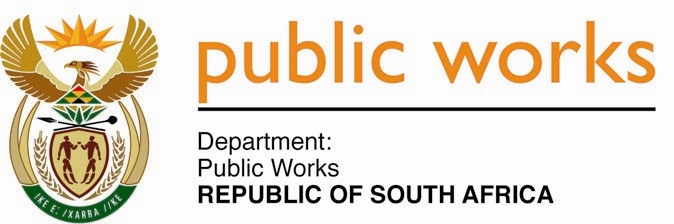 MINISTRY PUBLIC WORKS AND INFRASTRUCTUREREPUBLIC OF SOUTH AFRICA Department of Public Works l Central Government Offices l 256 Madiba Street l Pretoria l Contact: +27 (0)12 406 2034 l +27 (0)12 406 1224Private Bag X9155 l CAPE TOWN, 8001 l RSA 4th Floor Parliament Building l 120 Plain Street l CAPE TOWN l Tel: +27 21 468 6900 Fax: +27 21 462 4592 www.publicworks.gov.za NATIONAL ASSEMBLYWRITTEN REPLYQUESTION NUMBER:					        	1373 [NW2586E]INTERNAL QUESTION PAPER NO.:				22DATE OF PUBLICATION:					        	25 OCTOBER 2019DATE OF REPLY:						        15 NOVEMBER 20191373.	Mr W F Faber (DA) asked the Minister of Public Works and Infrastructure:Whether her department did business with certain (a) persons, (b) companies and (c) trusts (names and details furnished in each case) (i) in each of the past five financial years and (ii) since 1 April 2019; if so, (aa) on what date(s) did her department do business with the specified persons, companies and trusts and (bb) what was the (aaa) nature and (bbb) monetary value of each business arrangement?       NW2586E_______________________________________________________________________REPLY:The Minister of Public Works and Infrastructure: The Department of Public Works and Infrastructure (DPWI) has informed me that DPWI has not done any business with (a) persons (b) companies and (c) trusts, whose names and details were furnished for (i) the past five financial years and (ii) since 1 April 2019. (aa), (bb), (aaa), (bbb) falls away.